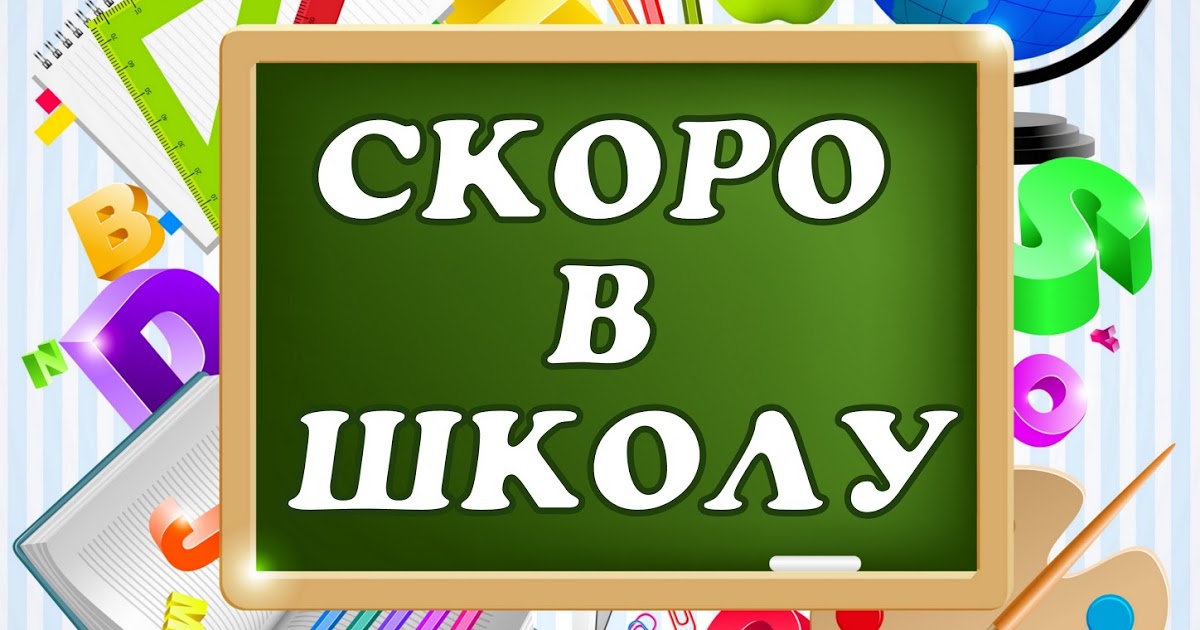           Акция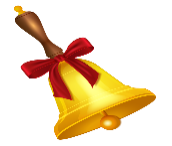 «Собери ребенка в школу»     13 августа 2020 года в филиале п. Каркатеевы БУ «Нефтеюганский районный комплексный центр социального обслуживания населения» была организована и проведена ежегодная благотворительная акция «Собери ребенка в школу» для несовершеннолетних из семей, находящихся в трудной жизненной ситуации, многодетных и малообеспеченных семей. Благотворительным фондом «Благодарность» от имени депутата Думы Ханты-Мансийского автономного округа - Югры Семенова Владимира Николаевича были переданы  15 несовершеннолетним наборы с канцелярскими принадлежностями. 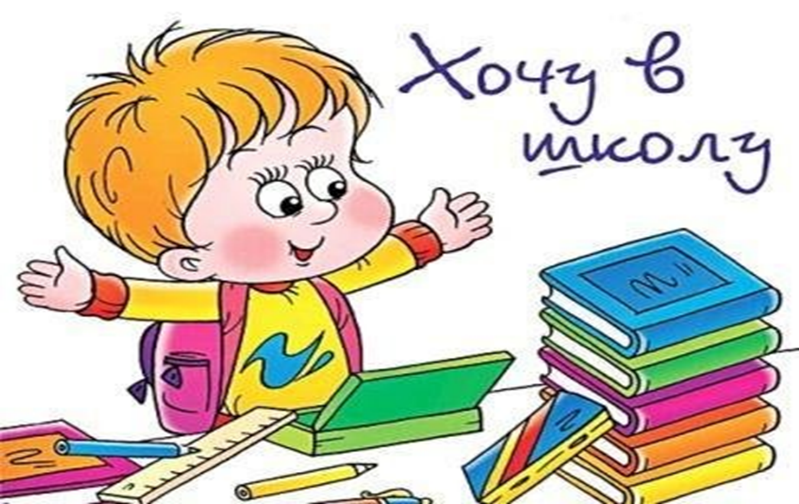 